Krychle /učebnice strana 110/                                                                                                       vrchol krychle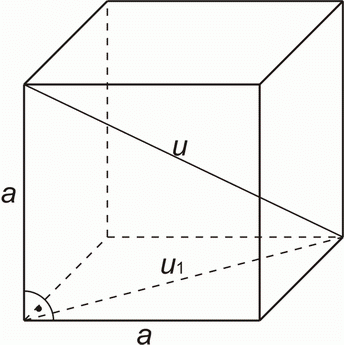                                                                                                          hrana krychle                                                                                               stěna krychleVšechny stěny krychle jsou čtverce.  Stěn má krychle 6.Hran má 12.Vrcholů má 8u ….. tělesová uhlopříčkau1…... stěnová uhlopříčkaNa krychli se můžeme dívat z různých pohledů: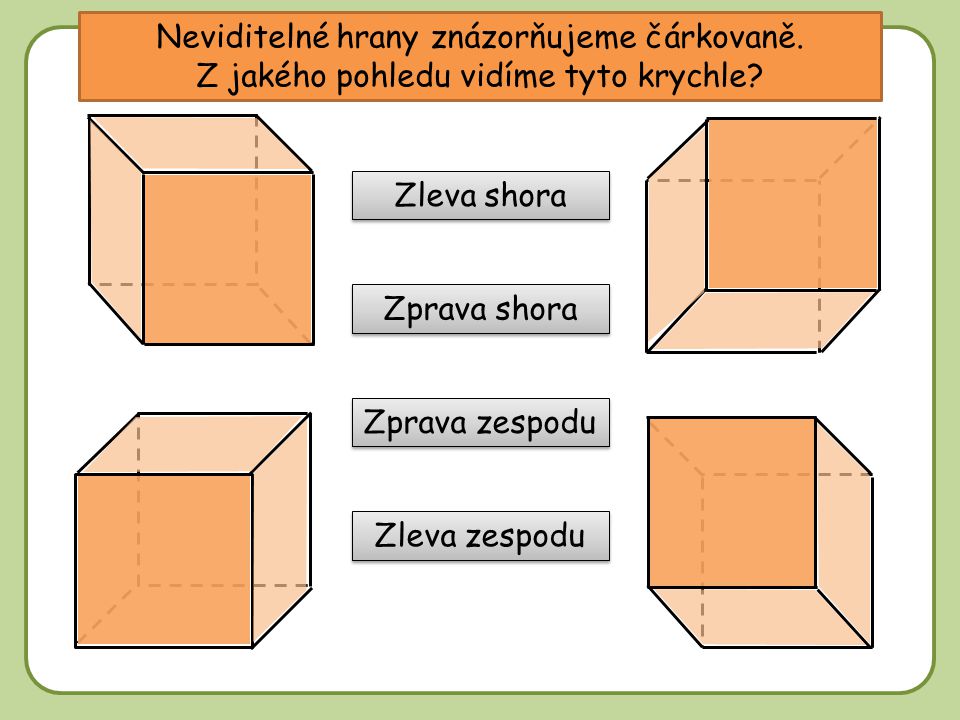 Síť krychle = se skládá ze šesti čtverců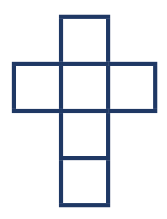 Úkol pro tebeZkus dle návodu narýsovat síť krychle, kde strana má 5 cm. Vystřihni ji a slož krychli.Tuto krychli vyfoť a pošli mi na email.Tento úkol je na známky.